                       AGENDA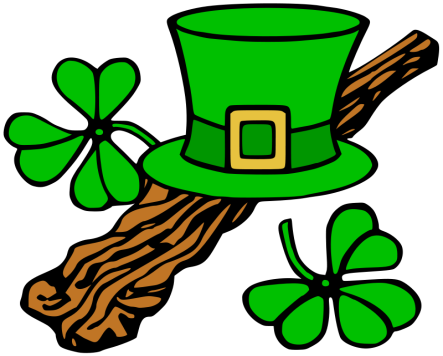 	          March 12, 20181.     Call to Order2.    Pledge of Allegiance3.    Approval of minutes of previous meeting	4.    Guests5.    Supervisor’s Announcements6.    Highway Superintendent’s Report7.    On-Going Business           1.  Review Abstracts            2.  Town Clerk Report             3.  DCO Report                4.  Bookkeeper’s Report            5.  YTD Budget8.   Approval of Abstracts     9.   Old Business - Wilmac Park 10.  New Business11.  Round Table12.  Open to Public Comments13.  Adjournment